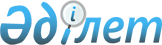 Үржар ауданы Алтыншоқы ауылдық округінің "Жыланды" учаскесіне шектеу іс-шараларын белгілеу туралы
					
			Күшін жойған
			
			
		
					Шығыс Қазақстан облысы Үржар ауданы Алтыншоқы ауылдық округі әкімінің 2017 жылғы 6 маусымдағы № 09 шешімі. Шығыс Қазақстан облысының Әділет департаментінде 2017 жылғы 5 шілдеде № 5118 болып тіркелді. Күші жойылды - Шығыс Қазақстан облысы Үржар ауданы Алтыншоқы ауылдық округі әкімінің 2017 жылғы 14 қарашадағы № 20 шешімімен
      Ескерту. Күші жойылды - Шығыс Қазақстан облысы Үржар ауданы Алтыншоқы ауылдық округі әкімінің 14.11.2017 № 20 шешімімен (алғашқы ресми жарияланған күнінен кейін күнтізбелік он күн өткен соң қолданысқа енгізіледі).

      РҚАО-ның ескертпесі.

      Құжаттың мәтінінде түпнұсқаның пунктуациясы мен орфографиясы сақталған.
      Қазақстан Республикасының 2001 жылғы 23 қаңтардағы "Жергілікті мемлекеттік басқару және өзін-өзі басқару туралы" Заңының 35-бабының 2) тармағына, Қазақстан Республикасының 2002 жылғы 10 шілдедегі "Ветеринария туралы" Заңының 10-1 бабының  7) тармақшасына сәйкес, Қазақстан Республикасы ауыл шаруашылық Министрлігі ветеринариялық бақылау және қадағалау комитетінің Үржар аудандық аумақтық инспекциясы басшысының 2017 жылдың 25 сәуіріндегі № 88 ұсынысы негізінде Алтыншоқы ауылдық округі әкімі ШЕШТІ:
      1. Алтыншоқы ауылдық округінің Жыланды учаскесінде мүйізді ұсақ малдарынан бруцеллез ауруының шығуына байланысты шектеу іс-шаралары белгіленсін.
      2. Осы шешімнің орындалуына бақылауды өзіме қалдырамын.
      3. Осы шешім оның алғашқы ресми жарияланған күнінен кейін күнтізбелік он күн өткен соң қолданысқа енгізіледі.
					© 2012. Қазақстан Республикасы Әділет министрлігінің «Қазақстан Республикасының Заңнама және құқықтық ақпарат институты» ШЖҚ РМК
				
      Алтыншоқы ауылдық округінің әкімі

А. Лебаев
